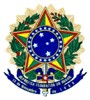 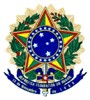 SERVIÇO PÚBLICO FEDERAL 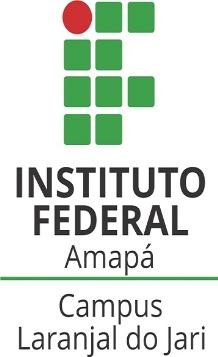 INSTITUTO FEDERAL DE EDUCAÇÃO, CIÊNCIA E TECNOLOGIA DO AMAPÁ CAMPUS LARANJAL DO JARI REGISTRO ESCOLAR E ACADÊMICO REQUERIMENTO DE TRANCAMENTO  DE MATRÍCULA Eu___________________________________________, CPF: ______________________, aluno(a) do Curso ___________________________________________, na forma ______________________________  na turma ____________, celular: ________________________, sabendo que: O trancamento é um direito de suspender temporariamente minhas atividades escolares/acadêmicas; O trancamento de matrícula é solicitável somente após a conclusão com êxito do primeiro período do Curso.  Uma vez transcorrido o período de integralização, perderei o direito ao retorno às aulas neste curso, somente podendo retornar ao IF, mediante aprovação em novo processo seletivo. Venho respeitosamente por meio deste, solicitar o trancamento de minha matrícula perante esta Instituição de Ensino, pelo motivo de ________________________________________________________________________________________________________________________________________________________________ que neste momento me impedem de prosseguir com os estudos. Ano/semestre do trancamento: _____ Período letivo do trancamento: _________ Nestes termos, peço deferimento. Laranjal do Jari, Ap ___de ___________de _____.________________________________ Assinatura por extenso aluno (a) ou Responsável 	 	RESULTADO DA AVALIAÇÃO 	 	 	 (    ) Deferido  (    ) Indeferido em _____/_____/________ Justificativa: _____________________________________________ ___________________________________________________________________________________________________________________________________________________________________________     Assinatura e carimbo  Campus Laranjal do Jari: Rua Nilo Peçanha, nº 1.263 – Bairro Cajari. CEP: 68.920-000 Email: dirgeral_laranjal@ifap.edu.br Telefone: (96) 99181-2165 Protocolo nº ______ de 20_______  	 	(    ) Declaração de nada consta da Biblioteca anexada 